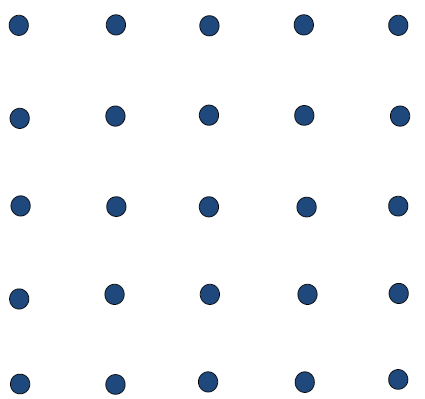 ______________________________________________________________________________________________________1 °) Trace au moins un carré dont les sommets sont des points de la fiche2°) trace au moins deux rectangles dont les sommets sont des points de la fiche3°) Trace au moins un losange dont les sommets sont des points de la fichePour ceux qui ne peuvent pas le faire à l’écran, vous pouvez utiliser une feuille quadrillée (les points sont les intersections des grosses lignes) ou fabriquer un géoplan en pointant 20 clous sur une planchette et faire les figures avec des élastiques ou de la ficelle.